SPORTS FIRST RESPONDER RE-CERTIFICATION COURSEMay 5-6, 2018MacEwan University, Edmonton, AlbertaStanley P. LeeneCanadian Red Cross Advanced Emergency Care Instructor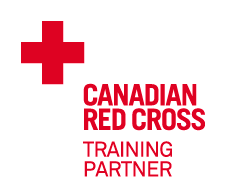 EMERGENCY FIRST RESPONDER TRAINING FOR SPORT MEDICINE PROFESSIONALSUniversally recognized as the entry level emergency care provider certification within the EMS system.Certifies the sport medicine professional with a standardized level of emergency care as a “First Responder”.The First Responder integrates within the scope of their local EMS system, allowing better access, communication and collaboration during the preparation and execution of emergency medical interventions in the environment of sport.COURSE CONTENTMechanism of sports injuriesEmergency action planAssessment: primary and secondary survey, vital signs, spinal injury assessment, transport decisionSCAT 5 - Sport Concussion Assessment ToolAirway Management: oral pharyngeal airway, naso-pharyngeal airway, nasal canula,non-rebreather mask, resuscitation pocket mask, bag valve mask, oxygen pulse oximeterOxygen and suctionCPR + AED level health care provider,automatic electrical defibrillationBleeding, shock, pressure dressing, tourniquet, open fracture dressingAnaphylaxis: Epipen, Twinject, AllerjectSpinal Injuries: cervical re-alignment, cervical collar, spinal board, scoop stretcher, KEDSport protective equipment removal and equipment extrication toolsReaching and moving patientsMSK: closed and open fractures, dislocations, speed splint, SAM splint, slings, Sager femoral traction splintMedical Emergencies: respiratory, cardiac, diabetes, CVA, stroke, seizureSoft Tissue Injuries: impaled objects, extruded eye, neck laceration, amputation, burnsChest Trauma: open pneumothorax, flail chestAbdominal Trauma: eviscerationHeat and cold injuriesChildbirth and deliveryMultiple casualty incidents and triageINSTRUCTORStanley P. Leene	BPhEd, DipSIM, CAT(C), CSCS, EMR, CPedTech(C), CPed(C), AECICertified Athletic Therapist with 20 years of sports medicine field experience working with professional, university and national team athletes.15 years of emergency care and sport medicine teaching experience at McMaster University, Sheridan College, Mount Royal College and Sports First Responder.Western Hockey League Sports First Responder Instructor 2000-2018.Head Athletic Therapist for the Canadian Women’s National Softball Team 1994-2004.Canadian Pro Rodeo Sports Medicine Team 2000-2010.Canadian Red Cross Advanced Emergency Care (EMR) InstructorEmergency Medical ResponderBasic Trauma Life SupportSemi-Automatic Electrical DefibrillationACUC Scuba RescueDAN Emergency Oxygen ProviderCanadian Alpine Ski Patrol Basic Life Support and On-hill InstructorWorld Judo					1993		HamiltonWorld Wrestling				1993		TorontoWorld University				1993		BuffaloWorld Basketball				1994		TorontoPan Am Games				1995		ArgentinaWorld Karate					1996		HamiltonSummer Olympics			1996		AtlantaWorld Hockey					1997		BrantfordWorld Softball					1998		JapanPan Am Games				1999		WinnipegWorld Softball					2002		SaskatoonCanadian Finals Rodeo		2005-06	EdmontonWorld Figure Skating		2006		CalgaryPRE-REQUISITESSport Medicine Professional / Student in trainingAthletic Therapist / Trainer / StudentCanadian Athletic Therapist AssociationDoctor of Chiropractic / StudentRoyal College of Chiropractic Sport SciencesMedical Doctor / StudentCanadian Academy Sport & Exercise MedicinePhysical Therapist / StudentSport Physiotherapy CanadaRegistered Nurse / StudentRegistered Massage Therapist / StudentSport Massage Therapist / StudentCanadian Sport Massage Therapist Association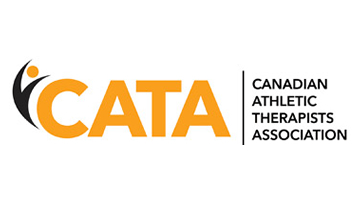 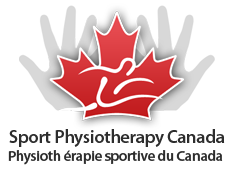 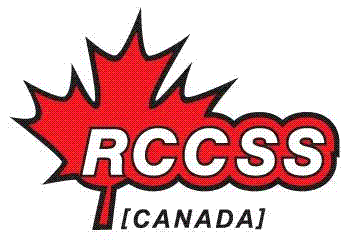 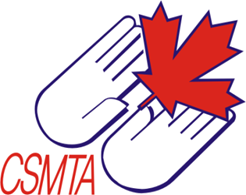 COURSE LOCATION, DATE and TIMEMacEwan UniversityRoom to be determined10700 104 Avenue NWEdmonton, AlbertaT5J 4S2Sports First Responder Re-Certification
Saturday	May 5, 2018		9:00 am - 6:00 pmSunday	May 6, 2018		9:00 am - 6:00 pmREGISTRATION FEESFR Re-Certification $445Canadian Red Cross First Responder Certification (valid 3 years)Includes CPR + AED Health Care Provider2015 ILCOR Standards for CPR and First AidCanadian Red Cross First Responder certificateSports First Responder certificateWHAT TO BRINGFanny packPenlightLister bandage scissorsEmergency shearsStethoscopeBP CuffWatch with second handKnee padsFood and snacksResuscitation pocket mask with oxygen inletRed Cross Emergency Care Manual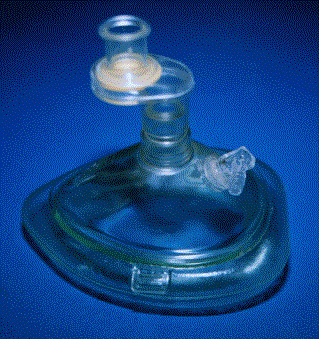 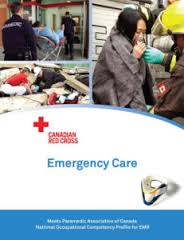 SPORTS FIRST RESPONDER COURSE REGISTRATIONFirst Middle Last NameClinic AddressResidence AddressMobile PhoneE-mailLEVEL OF TRAINING AT				 AT Student				 CATA					 CPR				 Standard First Aid DC				 DC Student				 RCCSS(C)			 EMR				 Occupational First Aid	MD			 MD Student				 CASEM				 	BTLS				 First Responder RMT			 RMT Student			 CSMTA				 	PHTLS			 Sports First Responder PT				 PT Student				 SPC					 Life Guard		 Ski Patrol RN				 RN Student				 OtherSPORTS FIRST RESPONDER COURSE $445 SFR Re-Certification Course	May 5-6, 2018		MacEwan University, Edmonton, AlbertaPAYMENTEmail registration form to stanleyleene@hotmail.comEmail your Interac eTransfer payment to stanleyleene@hotmail.comSend your security answer in a separate email.Make payment cheque payable to:	Stanley P. Leene110 Somerset Park SWCalgary, AlbertaT2Y 3H5403.589.2233CANCELLATION AND REFUND POLICYA refund (less a $100.00 cancellation fee) will be provided only if a notice of cancellation is received more than14 days prior to the course date.No refunds will be provided after 14 days prior to the course date. (NO EXCEPTIONS!)Courses are subject to cancellation: if a minimum number of registrations are not received;in the event of unavoidable acts of nature and/or weather;or due to instructor medical illness, injury or emergency.We are not responsible for travel or accommodation costs booked in advance of the course.